Seznam účtů a nastavení služby ČSOB CEBč. 42724563-1(dále jen "Seznam")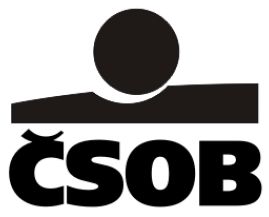 Základní škola Vsetín, Sychrov 97, příspěvková organizace Sychrov 97, 75501 Vsetín, Česká republika 60990465 xxxxxxxxx(dále jen "Majitel služby") za Majitele služby:jméno, příjmení, titul	Mgr. Michal Molek - statutární zástupceaČeskoslovenská obchodní banka, a. s.Radlická 333/150, 150 57 Praha 5; IČO: 00001350zapsaná v obchodním rejstříku vedeném Městským soudem v Praze, oddíl B: XXXVI, vložka 46 (dále jen "ČSOB")uzavřeli Smlouvu o využívání služby ČSOB CEB č. 42724563-1 (dále jen "Smlouva CEB") a na základě této Smlouvy CEB Majitel služby žádá ČSOB, aby níže uvedené účty mohl obsluhovat prostřednictvím Služby ČSOB CEB, a to v následujícím rozsahu:Pojmy označené velkým počátečním písmenem jsou blíže specifikované v Obchodních podmínkách pro poskytování služby ČSOB CEB.Majitel služby žádá ČSOB o nastavení následujících funkcí ve Službě ČSOB CEB:Československá obchodní banka, a. s.Radlická 333/150, 150 57 Praha 5; IČO: 00001350zapsaná v obchodním rejstříku vedeném Městským soudem v Praze, oddíl B: XXXVI, vložka 46Oprávněná osoba, která má Oprávnění ke správě služby, může jednat za Majitele služby prostřednictvím Služby ČSOBCEB Samostatně.Majitel služby si pro Portál CEB volí tento název Smlouvy CEB: Základní škola Vsetín, Sychrov 97dneZa Majitele služby Základní škola Vsetín, Sychrov 97, příspěvková organizaceMgr. Michal Molek statutární zástupceDatum a čas tisku: 12.03.2018 15:50 Československá obchodní banka, a. s.Radlická 333/150, 150 57 Praha 5; IČO: 00001350zapsaná v obchodním rejstříku vedeném Městským soudem v Praze, oddíl B: XXXVI, vložka 46Č.Číslo účtuMěnaúčtuMajitel účtuTyp účtuMajitel účtuTyp účtuLimit Majitele službySpráva karet1.107077243CZKZákladní škola Vsetín, Sychrov 97, přísp Běžný účet neziskových organizací v CZKZákladní škola Vsetín, Sychrov 97, přísp Běžný účet neziskových organizací v CZKxxxxxxxxxxxxxxxxLimit na jednotlivou transakci pro všechny platební metodyLimit na jednotlivou transakci pro všechny platební metodyLimit na jednotlivou transakci pro všechny platební metodyLimit na jednotlivou transakci pro všechny platební metodyAutorizace platební transakce osobouAutorizace platební transakce osobouAutorizace platební transakce osobouxxxxxxxxxxxxxxxxxxxxxxxxxxxxxxxxxxxxxxxxxxxxxxxxxxxxxxxxxxxxxxxxxxxxxxxxxxxxxxxxxxxxxxxxxxxxxxxxxxxxxxxxxxxxxxxxČ.Číslo účtuMěnaúčtuMajitel účtuTyp účtuMajitel účtuTyp účtuLimit Majitele službySpráva karet2.101039676CZKZákladní škola Vsetín, Sychrov 97, přísp ČSOB konto pro nezisk.organizace v CZKZákladní škola Vsetín, Sychrov 97, přísp ČSOB konto pro nezisk.organizace v CZKxxxxxxxxxxxxxxxxxLimit na jednotlivou transakci pro všechny platební metodyLimit na jednotlivou transakci pro všechny platební metodyLimit na jednotlivou transakci pro všechny platební metodyLimit na jednotlivou transakci pro všechny platební metodyAutorizace platební transakce osobouAutorizace platební transakce osobouAutorizace platební transakce osobouxxxxxxxxxxxxxxxxxxxxxxxxxxxxxxxxxxxxxxxxxxxxxxxxxxxxxxxxxxxxxxxxxxxxxxxxxxxxxxxxxxxxxxxxxxxxxxxxxxxxxxxxxxxxxxxxxxxxxx